GIẤY ĐỀ NGHỊ VAY VỐN Chương trình cho vay: HSSV có hoàn cảnh gia đình khó khăn để mua máy tính, thiết bị phục vụ học tập trực tuyếnKính gửi: Ngân hàng Chính sách xã hội ..............................................................1. Họ tên người vay:..................................................Năm sinh: .........................................- Số CMND: ............................. ngày cấp: ...... /...... /...... , nơi cấp: ........................- Số điện thoại:.......................................................................- Địa chỉ cư trú: thôn .......................; xã ..........................huyện ...............................- Trình độ đào tạo:.........................................................................................................- Khóa học: Từ tháng........năm..........đến tháng.........năm............2. Đề nghị NHCSXH cho vay số tiền:………………............đồng (Bằng chữ...................................................................................................................)Để thực hiện phương án:...............................................................................................Tổng nhu cầu vốn:...................................đồng. Trong đó:+ Vốn tự có tham gia:............................đồng.+ Vốn vay NHCSXH:...........................đồng để dùng vào việc: - Thời hạn xin vay: ….. tháng; Kỳ hạn trả nợ: ….. tháng/lần.        - Hạn trả nợ cuối cùng: Ngày…./...../.......Tôi cam kết: - Tại thời điểm đề nghị vay vốn, không có máy tính, thiết bị đủ điều kiện đáp ứng yêu cầu học tập trực tuyến và chưa được hưởng chính sách hỗ trợ máy tính, thiết bị học tập trực tuyến dưới mọi hình thức.- Sử dụng vốn vay đúng mục đích, trả nợ gốc và lãi đầy đủ, đúng hạn. Nếu sai trái, tôi hoàn toàn chịu trách nhiệm trước pháp luật. 				                                  Ngày….. tháng …. năm …..PHÊ DUYỆT CỦA NGÂN HÀNG1. Số tiền cho vay: ……………đồng (Bằng chữ:……………………………...)2. Lãi suất: ……%/năm. Lãi suất nợ quá hạn:  ………%.3. Thời hạn cho vay: ……......... tháng; Kỳ hạn trả nợ: .............tháng/lần.4. Số tiền trả nợ: ............. đồng/lần.Hạn trả nợ cuối cùng: Ngày…../….../………5. Lãi tiền vay được trả định kỳ hàng tháng, vào ngày .........................................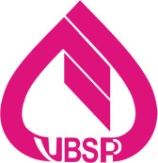 CỘNG HOÀ XÃ HỘI CHỦ NGHĨA VIỆT Độc lập - Tự do - Hạnh phúcMẫu số 01/TDMTMục đích................................................................................Số lượng....................................................................Thành tiền................................................................................Xác nhận của UBND cấp xãSinh viên……………..… cư trú hợp pháp tại địa phương, thuộc đối tượng ……………………………… đủ điều kiện vay vốn theo Quyết định số 09/2022/QĐ-TTg.Chủ tịch                                                                                                                               (Ký tên, đóng dấu)Người vay(Ký, ghi rõ họ tên hoặc điểm chỉ)Cán bộ tín dụng(Ký, ghi rõ họ tên)Trưởng phòng (Tổ trưởng) TD(Ký, ghi rõ họ tên)Ngày…..tháng……năm……Giám đốc(Ký tên, đóng dấu)